Série PADE Beyond Fundamentals – janvier et février 2022Devoirs pour l’atelier 2  – 15 et 19 janvier 2022Remarque: cela ne devrait pas prendre plus de 10  minutes!Balisage de schéma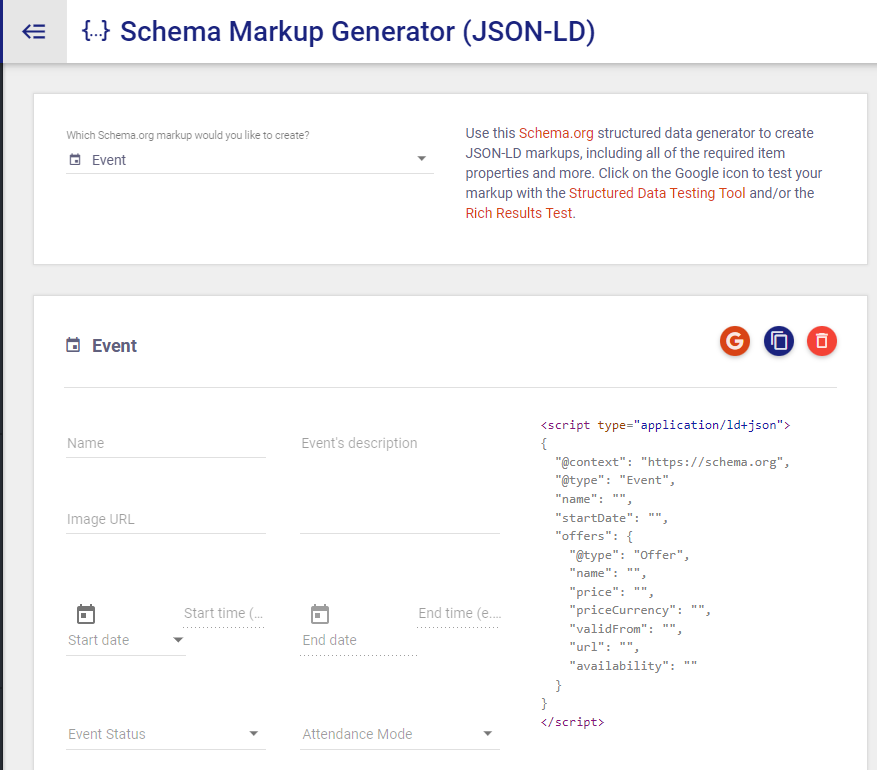 Accédez à ce générateur de balisage de schéma https://technicalseo.com/tools/schema-markup-generator/Sélectionnez le type de balisage schema.org que vous souhaitez créer, je suggère « événement »Remplissez les informations et copiez le texte du schéma résultant dans Word.Testez le schéma à l’aide de l’outil de test de données structurées en cliquant sur l’icône GoogleEnvoyez-le à ipetri@strategicmoves.ca  pour vérification avant l’atelier.